Publicado en Madrid el 30/04/2020 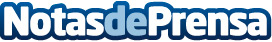 GENCI, CEA, CPU y Atos arman con superordenadores a los científicos europeos contra COVID19Dos de los supercomputadores más poderosos de Francia, Joliot-Curie, operado en el centro de supercomputación del CEA (TGCC), y Occigen, operado en el centro de supercomputación de la CPU (CINES), están proporcionando acceso urgente a grandes recursos informáticos a los equipos de investigación europeos que participan en la lucha contra COVID-19Datos de contacto:Paula Espadas620 059 329Nota de prensa publicada en: https://www.notasdeprensa.es/genci-cea-cpu-y-atos-arman-con Categorias: Internacional Programación Madrid E-Commerce Software http://www.notasdeprensa.es